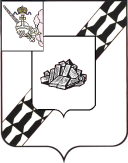 АДМИНИСТРАЦИЯ УСТЮЖЕНСКОГО МУНИЦИПАЛЬНОГО РАЙОНАПОСТАНОВЛЕНИЕот __________ № ____	      г. УстюжнаОб утверждении административного регламента по предоставлениюмуниципальной услуги «Согласование переустройства и (или) перепланировки жилых помещений»Руководствуясь Федеральным законом от 27.07.2010 № 210-ФЗ «Об организации предоставления государственных и муниципальных услуг» (с последующими изменениями), разделом 3 Порядка разработки и утверждения административных регламентов предоставления муниципальных услуг администрацией Устюженского муниципального района, утвержденного постановлением администрации Устюженского муниципального района от 03.02.2011 № 15 (с последующими изменениями), на основании статьи 36 Устава Устюженского муниципального районаадминистрация района ПОСТАНОВЛЯЕТ: Утвердить административный регламент по предоставлению муниципальной услуги «Согласование переустройства и (или) перепланировки жилых помещений» (прилагается).Опубликовать настоящее постановление в информационном бюллетене «Информационный вестник Устюженского муниципального района» и разместить на официальном сайте Устюженского муниципального района.Первый заместитель главы администрации района – начальник управления жилищно-коммунального хозяйства, архитектуры, строительства и экологии	                 А.Ю. БолтуновУтвержденпостановлением администрацииУстюженского муниципального районаот_________________ №______Административный регламент по предоставлению муниципальной услуги «Согласование переустройства и (или) перепланировки жилых помещений»1. Общие положения1.1. Предмет регулирования:Административный регламент предоставления муниципальной услуги по согласованию переустройства и (или) перепланировки жилых помещений (далее – Регламент, муниципальная услуга) устанавливает порядок и стандарт предоставления муниципальной услуги.Муниципальная услуга включает две подуслуги:I: принятие решения о согласовании переустройства и (или) перепланировки жилого помещения (далее – I этап);II: подписание акта приемочной комиссии, подтверждающего завершение переустройства и (или) перепланировки жилого помещения (далее – II этап).1.2. Круг заявителей:Заявителями при предоставлении муниципальной услуги являются физические и/или юридические лица (за исключением государственных органов и их территориальных органов, органов государственных внебюджетных фондов и их территориальных органов, органов местного самоуправления) – правообладатели жилых помещений, либо их уполномоченные представители, обратившиеся в орган, предоставляющий данную муниципальную услугу, в порядке, установленном настоящим Регламентом.1.3. Требования к порядку информирования о предоставлении муниципальной услуги:Место нахождения сектора архитектуры и строительства управления жилищно-коммунального хозяйства, архитектуры, строительства и экологии администрации Устюженского муниципального района (далее – уполномоченный орган): ул. Карла Маркса, д. 2, г. Устюжна, Вологодская область, Россия, 162840.Телефон/факс: 8 (81737) 2-25-01/ 2-22-89.Адрес электронной почты уполномоченного органа: adminust@mail.ru.Телефон для информирования по вопросам, связанным с предоставлением муниципальной услуги: 8 (81737) 2-25-01. Адрес официального сайта Устюженского муниципального района в информационно-телекоммуникационной сети Интернет (далее – Интернет-сайт): www.ustyzna.ru.Адрес Единого портала государственных и муниципальных услуг (функций): www.gosuslugi.ru.Адрес Портала государственных и муниципальных услуг (функций) Вологодской области: http://gosuslugi35.ru.Место нахождения многофункционального центра предоставления государственных и муниципальных услуг, с которыми заключено соглашение о взаимодействии – МКУ «МФЦ Устюженского района» (далее – МФЦ):Почтовый адрес МФЦ: Торговая пл., д. 9, г. Устюжна, Вологодская область, Россия, 162840.Телефон/факс МФЦ: 8(81737) 2-10-55.Адрес электронной почты МФЦ: ustmfc@mail.ru.График работы уполномоченного органа:1.4. Способы и порядок получения информации о правилах предоставления муниципальной услуги:Информацию о правилах предоставления муниципальной услуги заявитель может получить следующими способами: лично;посредством телефонной, факсимильной связи;посредством электронной связи, посредством почтовой связи;на информационных стендах в помещениях уполномоченного органа, МФЦ;в информационно-телекоммуникационных сетях общего пользования: - на Интернет-сайте;- на Едином портале государственных и муниципальных услуг (функций);- на Портале государственных и муниципальных услуг (функций) Вологодской области.1.5. Информация о правилах предоставления муниципальной услуги, а также настоящий Регламент и муниципальный правовой акт об его утверждении размещается:на информационных стендах уполномоченного органа, МФЦ; в средствах массовой информации; на Интернет-сайте;на Едином портале государственных и муниципальных услуг (функций);на Портале государственных и муниципальных услуг (функций) Вологодской области.1.6. Информирование по вопросам предоставления муниципальной услуги осуществляется специалистами уполномоченного органа, ответственными за информирование. Специалисты Уполномоченного органа, ответственные за информирование, определяются муниципальным правовым актом уполномоченного органа, который размещается на Интернет-сайте и на информационном стенде уполномоченного органа.1.7. Информирование о правилах предоставления муниципальной услуги осуществляется по следующим вопросам:место нахождения уполномоченного органа, МФЦ;должностные лица и муниципальные служащие уполномоченного органа, уполномоченные предоставлять муниципальную услугу, и номера контактных телефонов; график работы уполномоченного органа, МФЦ;адрес Интернет-сайта;адрес электронной почты уполномоченного органа, МФЦ;нормативные правовые акты по вопросам предоставления муниципальной услуги, в том числе, настоящий Регламент (наименование, номер, дата принятия нормативного правового акта);ход предоставления муниципальной услуги;административные процедуры предоставления муниципальной услуги;срок предоставления муниципальной услуги;формы контроля за предоставлением муниципальной услуги;основания для отказа в предоставлении муниципальной услуги;досудебный и судебный порядок обжалования действий (бездействия) должностных лиц и муниципальных служащих уполномоченного органа, ответственных за предоставление муниципальной услуги, а также решений, принятых в ходе предоставления муниципальной услуги;иная информация о деятельности уполномоченного органа в соответствии с Федеральным законом от 09.02.2009 № 8-ФЗ «Об обеспечении доступа к информации о деятельности государственных органов и органов местного самоуправления».1.8. Информирование (консультирование) осуществляется специалистами уполномоченного органа (МФЦ), ответственными за информирование, при обращении заявителей за информацией лично, по телефону, посредством почты или электронной почты.Информирование проводится на русском языке в форме: индивидуального и публичного информирования.1.8.1. Индивидуальное устное информирование осуществляется должностными лицами, ответственными за информирование, при обращении заявителей за информацией лично или по телефону.Специалист, ответственный за информирование, принимает все необходимые меры для предоставления полного и оперативного ответа на поставленные вопросы, в том числе с привлечением других сотрудников.Если для подготовки ответа требуется продолжительное время, специалист, ответственный за информирование, может предложить заявителям обратиться за необходимой информацией в письменном виде либо предложить возможность повторного консультирования по телефону через определенный промежуток времени, а также возможность ответного звонка специалиста, ответственного за информирование, заявителю для разъяснения.При ответе на телефонные звонки специалист, ответственный за информирование, должен назвать фамилию, имя, отчество, занимаемую должность и наименование уполномоченного органа.Устное информирование должно проводиться с учетом требований официально-делового стиля речи. Во время разговора необходимо произносить слова четко, избегать «параллельных разговоров» с окружающими людьми и не прерывать разговор по причине поступления звонка на другой аппарат. В конце информирования специалист, ответственный за информирование, должен кратко подвести итоги и перечислить меры, которые необходимо принять (кто именно, когда и что должен сделать).1.8.2. Индивидуальное письменное информирование осуществляется в виде письменного ответа на обращение заинтересованного лица, электронной почтой в зависимости от способа обращения заявителя за информацией.Ответ на заявление предоставляется в простой, четкой форме, с указанием фамилии, имени, отчества, номера телефона исполнителя и подписывается руководителем уполномоченного органа.1.8.3. Публичное устное информирование осуществляется посредством привлечения средств массовой информации – радио, телевидения. Выступления должностных лиц, ответственных за информирование, согласовываются с руководителем уполномоченного органа.1.8.4. Публичное письменное информирование осуществляется путем публикации информационных материалов о правилах предоставления муниципальной услуги, а также настоящего Регламента и муниципального правового акта об его утверждении:в средствах массовой информации;на Интернет-сайте;на Едином портале государственных и муниципальных услуг (функций);на Портале государственных и муниципальных услуг (функций) Вологодской области;на информационных стендах уполномоченного органа, МФЦ.Тексты информационных материалов печатаются удобным для чтения шрифтом (размер шрифта не менее № 14), без исправлений, наиболее важные положения выделяются другим шрифтом (не менее № 18). В случае оформления информационных материалов в виде брошюр требования к размеру шрифта могут быть снижены (не менее № 10).2. Стандарт предоставления муниципальной услуги2.1.	Наименование муниципальной услуги:согласование переустройства и (или) перепланировки жилых помещений.2.2. Наименование органа местного самоуправления, предоставляющего муниципальную услугу:администрация Устюженского муниципального района в лице сектора архитектуры и строительства управления жилищно-коммунального хозяйства, архитектуры, строительства и экологии администрации Устюженского муниципального района.МФЦ по месту жительства заявителя – в части приема и (или) выдачи документов на предоставление муниципальной услуги.Должностные лица, ответственные за предоставление муниципальной услуги, определяются муниципальным правовым актом администрации Устюженского муниципального района, который размещается на Интернет-сайте, на информационном стенде уполномоченного органа.Не допускается требовать от заявителя осуществления действий, в том числе согласований, необходимых для получения муниципальной услуги и связанных с обращением в иные органы и организации, не предусмотренных настоящим Регламентом.2.3.	Описание результата предоставления муниципальной услуги:результатом предоставления муниципальной услуги являются:I этап:1) решение о согласовании переустройства и (или) перепланировки жилого помещения и постановление администрации района (далее – постановление) о согласовании переустройства и (или) перепланировки жилого помещения;2) постановление об отказе в согласовании переустройства и (или) перепланировки жилого помещения;II этап:1) акт приемочной комиссии, подтверждающий завершение переустройства и (или) перепланировки жилого помещения;2) письменный отказ в приемке выполненных работ.2.4. Срок предоставления муниципальной услуги:I этап:решение о согласовании или об отказе в согласовании должно быть принято не позднее чем через сорок пять дней со дня представления в уполномоченный орган документов, обязанность по представлению которых в соответствии с настоящим Регламентом возложена на заявителя;выдача (направление) заявителю результата предоставления муниципальной услуги – не позднее чем через три рабочих дня со дня принятия решения о согласовании или об отказе в согласовании.II этап:подготовка акта приемочной комиссии, подтверждающего завершение переустройства и (или) перепланировки жилого помещения, либо письменного отказа в приемке работ – не позднее чем через 30 календарных дней со дня со дня представления заявления о приемке завершенного переустройства и (или) перепланировки жилого помещения приемочной комиссией;выдача (направление) заявителю акта приемочной комиссии, подтверждающего завершение переустройства и (или) перепланировки жилого помещения, либо письменного отказа в приемке работ – не позднее чем через три рабочих дня со дня подписания акта приемочной комиссии.Если последний день предоставления муниципальной услуги приходится на выходной и (или) нерабочий праздничный день, то дата окончания срока переносится на следующий за ним рабочий день.2.5. Перечень нормативных правовых актов, регулирующих отношения, возникающие в связи с предоставлением муниципальной услуги:Конституция Российской Федерации, принятая всенародным голосованием 12 декабря 1993 года;Жилищный кодекс Российской Федерации;Федеральный закон от 25.06.2002 № 73-ФЗ «Об объектах культурного наследия (памятниках истории и культуры) народов Российской Федерации»;Федеральный закон от 6.10.2003 № 131-ФЗ «Об общих принципах организации местного самоуправления в Российской Федерации»;Федеральный закон от 27.07.2010 № 210-ФЗ «Об организации предоставления государственных и муниципальных услуг»;постановление Правительства Российской Федерации от 28.04.2005 № 266 «Об утверждении формы заявления о переустройстве и (или) перепланировке жилого помещения и формы документа, подтверждающего принятие решения о согласовании переустройства и (или) перепланировки жилого помещения» (с последующими изменениями) (далее – Постановление от 28.04.2005 № 266);решение Земского Собрания Устюженского муниципального района от 26.05.2011 № 387 «Об утверждении перечня услуг, которые являются необходимыми и обязательными для предоставления муниципальных услуг и представляются организациями, участвующими в предоставлении муниципальных услуг» (с последующими изменениями);решение Земского Собрания Устюженского муниципального района от 24.09.2015 № 410 «О разграничении полномочий между органами местного самоуправления района в области жилищных отношений» (с последующими изменениями);постановление администрации Устюженского муниципального района от 04.06.2010 № 90 «Об утверждении Положений в сфере градостроительной деятельности на территории Устюженского муниципального района» (с последующими изменениями);постановление администрации Устюженского муниципального района от 09.07.2015 № 558 «Об установлении особенностей подачи и рассмотрения жалоб на решения и действия (бездействие) администрации района, её должностных лиц и муниципальных служащих при предоставлении муниципальных услуг»;настоящий Регламент.2.6. Исчерпывающий перечень документов, необходимых в соответствии с нормативными правовыми актами для предоставления муниципальной услуги и услуг, которые являются необходимыми и обязательными для предоставления муниципальной услуги, подлежащих представлению заявителем, порядок их представления, в том числе в электронной форме:2.6.1. Заявитель представляет:I этап:1) заявление о переустройстве и (или) перепланировке по форме, утвержденной Постановлением от 28.04.2005 № 266;2) документ, удостоверяющий личность заявителя или уполномоченного представителя заявителя;3) правоустанавливающие документы на переустраиваемое и (или) перепланируемое жилое помещение в случае, если право на помещение не зарегистрировано в Едином государственном реестре прав на недвижимое имущество и сделок с ним;4) подготовленный и оформленный в установленном порядке проект переустройства и (или) перепланировки переустраиваемого и (или) перепланируемого жилого помещения;5) согласие в письменной форме всех членов семьи нанимателя (в том числе временно отсутствующих членов семьи нанимателя), занимающих переустраиваемое и (или) перепланируемое жилое помещение на основании договора социального найма (в случае, если заявителем является уполномоченный наймодателем на представление предусмотренных настоящим пунктом документов наниматель переустраиваемого и (или) перепланируемого жилого помещения по договору социального найма).II этап:заявление о приемке завершенного переустройства и (или) перепланировки приемочной комиссией (приложение 1 к Регламенту).2.6.2. Заявление и документы, прилагаемые к заявлению, должны быть составлены на русском языке.2.6.3. Заявление о предоставлении муниципальной услуги и прилагаемые документы представляются заявителем в уполномоченный орган на бумажном носителе непосредственно или направляются заказным почтовым отправлением с уведомлением о вручении и описью вложения.Заявитель вправе направить заявление и прилагаемые документы в электронной форме с использованием федеральной государственной информационной системы «Единый портал государственных и муниципальных услуг (функций)» либо государственной информационной системы «Портал государственных и муниципальных услуг (функций) Вологодской области».Заявление и прилагаемые документы, направляемые в электронном виде, подписываются допустимым видом электронной подписи.2.6.4. Соответствующее заявление может быть подано через МФЦ.2.7. Исчерпывающий перечень документов, необходимых в соответствии с нормативными правовыми актами для предоставления муниципальной услуги и услуг, которые являются необходимыми и обязательными для предоставления муниципальной услуги, которые находятся в распоряжении государственных органов, органов местного самоуправления и иных организаций и которые заявитель вправе представить:2.7.1. Заявитель вправе представить:I этап:1) правоустанавливающие документы на переустраиваемое и (или) перепланируемое жилое помещение, если право на него зарегистрировано в Едином государственном реестре прав на недвижимое имущество и сделок с ним;2) технический паспорт переустраиваемого и (или) перепланируемого жилого помещения;3) заключение органа по охране памятников архитектуры, истории и культуры о допустимости проведения переустройства и (или) перепланировки жилого помещения, если такое жилое помещение или дом, в котором оно находится, является памятником архитектуры, истории или культуры.2.7.2. Документы, указанные в пункте 2.7.1 Регламента (их копии, сведения, содержащиеся в них), запрашиваются в государственных органах и (или) подведомственных государственным органам организациях, в распоряжении которых находятся указанные документы, и не могут быть затребованы у заявителя, при этом заявитель вправе предоставить их самостоятельно.2.7.3. Запрещено требовать от заявителя представления документов и информации или осуществления действий, представление или осуществление которых не предусмотрено нормативными правовыми актами, регулирующими отношения, возникающие в связи с предоставлением муниципальной услуги.2.8. Исчерпывающий перечень оснований для отказа в приеме документов, необходимых для предоставления муниципальной услуги:основания для отказа в приеме документов законодательством не предусмотрены.2.9. Исчерпывающий перечень оснований для приостановления или отказа в предоставлении муниципальной услуги:Основания для приостановления предоставления муниципальной услуги законодательством не предусмотрены.Основания для отказа в предоставлении муниципальной услуги:- отсутствие документа, удостоверяющего личность заявителя или уполномоченного представителя;- отсутствие документа, подтверждающего полномочия представителя заявителя;- поступление от заявителя заявления об отказе в предоставлении муниципальной услуги;- непредставление определенных в пункте 2.6.1 Регламента документов, обязанность по представлению которых возложена на заявителя;- поступление в орган, осуществляющий согласование, ответа органа государственной власти, органа местного самоуправления либо подведомственной органу государственной власти или органу местного самоуправления организации на межведомственный запрос, свидетельствующего об отсутствии документа и (или) информации, необходимых для проведения переустройства и (или) перепланировки жилого помещения в соответствии с пунктом 2.7.1 Регламента, если соответствующий документ не был представлен заявителем по собственной инициативе. Отказ в согласовании переустройства и (или) перепланировки жилого помещения по указанному основанию допускается в случае, если орган, осуществляющий согласование, после получения такого ответа уведомил заявителя о получении такого ответа, предложил заявителю представить документ и (или) информацию, необходимые для проведения переустройства и (или) перепланировки жилого помещения в соответствии с пунктом 2.7.1 Регламента, и не получил от заявителя такие документ и (или) информацию в течение пятнадцати рабочих дней со дня направления уведомления;- представление документов в ненадлежащий орган;- несоответствия проекта переустройства и (или) перепланировки жилого помещения требованиям законодательства;- несоответствие выполненных работ по переустройству и (или) перепланировке жилого помещения проекту (II этап).2.10. Перечень услуг, которые являются необходимыми и обязательными для предоставления муниципальной услуги, в том числе сведения о документе (документах), выдаваемом (выдаваемых) организациями, участвующими в предоставлении муниципальной услуги:К услугам, которые являются необходимыми и обязательными для предоставления муниципальной услуги, относится:- выдача подготовленного и оформленного в установленном порядке проекта переустройства и (или) перепланировки переустраиваемого и (или) перепланируемого жилого помещения.2.11. Порядок, размер и основания взимания государственной пошлины или иной платы, взимаемой за предоставление муниципальной услуги:предоставление муниципальной услуги осуществляется на безвозмездной основе.2.12. Максимальный срок ожидания в очереди при подаче запроса о предоставлении муниципальной услуги и при получении результата предоставления муниципальной услуги:время ожидания в очереди при подаче заявления о предоставлении муниципальной услуги и при получении результата предоставления муниципальной услуги не должно превышать 15 минут.2.13. Срок и порядок регистрации запроса заявителя о предоставлении муниципальной услуги, в том числе в электронном виде:Специалист уполномоченного органа, ответственный за прием и регистрацию заявления, (далее – специалист, ответственный за прием документов) регистрирует заявление о предоставлении муниципальной услуги в день его поступления в Журнале регистрации заявлений (далее также - Журнал регистрации).При поступлении заявления в электронном виде в нерабочее время оно регистрируется специалистом, ответственным за прием документов, в Журнале регистрации в ближайший рабочий день, следующий за днем поступления указанного заявления.2.14.	Требования к помещениям, в которых предоставляется муниципальная услуга, к месту ожидания и приема заявителей, размещению и оформлению визуальной, текстовой и мультимедийной информации о порядке предоставления муниципальной услуги:2.14.1. Центральный вход в здание уполномоченного органа, в котором предоставляется муниципальная услуга, оборудуется вывеской, содержащей информацию о наименовании и режиме работы.2.14.2. Помещения, предназначенные для предоставления муниципальной услуги, соответствуют санитарным правилам и нормам.В помещениях на видном месте помещаются схемы размещения средств пожаротушения и путей эвакуации в экстренных случаях. Помещения для приема граждан оборудуются противопожарной системой и средствами пожаротушения, системой оповещения о возникновении чрезвычайной ситуации, системой охраны.2.14.3. Места информирования, предназначенные для ознакомления заявителя с информационными материалами, оборудуются информационным стендом.Настоящий Регламент, муниципальный правовой акт об его утверждении, нормативные правовые акты, регулирующие предоставление муниципальной услуги, доступны для ознакомления на бумажных носителях, а также в электронном виде (информационные системы общего пользования).2.14.4. Места ожидания и приема заявителей соответствуют комфортным условиям, оборудованы столами, стульями для возможности оформления документов, обеспечиваются канцелярскими принадлежностями. Прием заявителей осуществляется в специально выделенных для этих целей помещениях - местах предоставления муниципальной услуги.Кабинеты ответственных должностных лиц оборудуются информационными табличками (вывесками) с указанием номера кабинета и наименования уполномоченного органа. Таблички на дверях или стенах устанавливаются таким образом, чтобы при открытой двери таблички были видны и читаемы.2.14.5. Вход в здание уполномоченного органа, где ведется прием граждан, оборудуется кнопкой вызова с информационной табличкой, которая расположена на высоте, обеспечивающей беспрепятственный доступ лиц с ограниченными возможностями здоровья. На автомобильных стоянках у зданий, в которых предоставляется муниципальная услуга, предусматриваются места для парковки автомобилей лиц с ограниченными возможностями здоровья.2.15. Показатели доступности и качества муниципальной услуги:2.15.1. Показателями доступности муниципальной услуги являются:информирование заявителей о предоставлении муниципальной услуги;оборудование территорий, прилегающих к месторасположению уполномоченного органа, его структурных подразделений, местами парковки автотранспортных средств, в том числе для лиц с ограниченными возможностями;оборудование помещений уполномоченного органа местами хранения верхней одежды заявителей, местами общего пользования;соблюдение графика работы уполномоченного органа;оборудование мест ожидания и мест приема заявителей в уполномоченном органе стульями, столами, обеспечение канцелярскими принадлежностями для предоставления возможности оформления документов;время, затраченное на получение конечного результата муниципальной услуги.2.15.2. Показателями качества муниципальной услуги являются:соблюдение сроков и последовательности выполнения всех административных процедур, предусмотренных настоящим Регламентом;количество обоснованных жалоб заявителей о несоблюдении порядка выполнения административных процедур, сроков регистрации запроса и предоставления муниципальной услуги, об отказе в исправлении допущенных опечаток и ошибок в выданных в результате предоставления муниципальной услуги документах либо о нарушении срока таких исправлений, а также в случае затребования должностными лицами уполномоченного органа документов, платы, не предусмотренных настоящим Регламентом.2.16. Перечень классов средств электронной подписи, которые допускаются к использованию при обращении за получением муниципальной услуги, оказываемой с применением усиленной квалифицированной электронной подписи:перечень классов средств электронной подписи, которые допускаются к использованию при обращении за получением муниципальной услуги по согласованию переустройства и (или) перепланировки жилого помещения, оказываемой с применением усиленной квалифицированной электронной подписи, определяется на основании модели угроз безопасности информации в информационной системе, используемой в целях приема обращений за получением муниципальной услуги и (или) предоставления такой услуги.2.17. Иные требования, в том числе учитывающие особенности предоставления муниципальных услуг в многофункциональных центрах и особенности предоставления муниципальных услуг в электронной форме (при наличии):не установлены.3. Состав, последовательность и сроки выполнения административных процедур (действий), требования к порядку их выполнения, в том числе особенности выполнения административных процедур (действий) в электронной форме, а также особенности выполнения административных процедур в многофункциональных центрах3.1. Предоставление муниципальной услуги включает выполнение следующих административных процедур:I этап:1) прием, регистрация документов, необходимых для предоставления муниципальной услуги;2) рассмотрение документов, необходимых для предоставления муниципальной услуги, и принятие постановления и решения о согласовании переустройства и (или) перепланировки жилого помещения либо постановления об отказе в согласовании переустройства и (или) перепланировки жилого помещения;3) регистрация и выдача (направление) заявителю постановления и решения о согласовании переустройства и (или) перепланировки жилого помещения либо постановления об отказе в согласовании переустройства и (или) перепланировки жилого помещения.II этап:1) прием и регистрация заявления о приемке законченного переустройством и (или) перепланировкой жилого помещения;2) рассмотрение заявления, оформление акта приемки законченного переустройством и (или) перепланировкой жилого помещения либо отказа в приемке работ;3) выдача (направление) заявителю акта приемки законченного переустройством и (или) перепланировкой жилого помещения либо отказа в приемке работ.3.2. Последовательность административных процедур при предоставлении муниципальной услуги приведена в блок-схеме (приложение 2 к Регламенту).3.3. Прием, регистрация документов, необходимых для предоставления муниципальной услуги (I этап).3.3.1. Основанием для начала административной процедуры является поступление в уполномоченный орган заявления и приложенных к нему документов (в том числе поступивших из МФЦ).3.3.2. Заявление, поступившее непосредственно от заявителя, посредством почтовой связи, в электронном виде принимается и регистрируется в день поступления специалистом, ответственным за прием документов. При личном обращении заявителя в уполномоченный орган по его просьбе делается отметка о приеме заявления на копии или втором экземпляре заявления с указанием даты приема заявления, количества принятых листов.Специалист, ответственный за прием документов, проводит проверку усиленной квалифицированной электронной подписи, которой подписаны заявление и прилагаемые документы (в случае, если заявитель направил их в электронном виде).Проверка осуществляется с использованием имеющихся средств электронной подписи или средств информационной системы головного удостоверяющего центра, которая входит в состав инфраструктуры, обеспечивающей информационно-технологическое взаимодействие действующих и создаваемых информационных систем, используемых для предоставления муниципальной услуги. Проверка электронной подписи также осуществляется с использованием средств информационной системы аккредитованного удостоверяющего центра.3.3.3.При личном обращении заявитель предварительно может получить консультацию специалиста уполномоченного органа, ответственного за информирование, в отношении порядка представления и правильности оформления заявления.3.3.4. В день регистрации заявления указанное заявление с приложенными документами специалист, ответственный за прием документов, передает специалисту, ответственному за предоставление муниципальной услуги (далее – ответственный исполнитель).3.3.5. Результатом выполнения административной процедуры является получение зарегистрированного заявления с приложенными к нему документами ответственным исполнителем.3.3.6. Срок исполнения административной процедуры не превышает 1 рабочий день с даты поступления заявления в уполномоченный орган.3.4. Рассмотрение документов, необходимых для предоставления муниципальной услуги, и принятие постановления и решения о согласовании переустройства и (или) перепланировки жилого помещения либо постановления об отказе в согласовании переустройства и (или) перепланировки жилого помещения (I этап).3.4.1. Основанием для начала административной процедуры является получение зарегистрированного заявления и прилагаемых к нему документов ответственным исполнителем.3.4.2. Если документы, указанные в пункте 2.7.1 настоящего Регламента, заявителем не представлены, ответственный исполнитель формирует и направляет соответствующие межведомственные запросы::1) правоустанавливающие документы на переустраиваемое и (или) перепланируемое жилое помещение, если право на него зарегистрировано в Едином государственном реестре прав на недвижимое имущество и сделок с ним в Федеральную службу государственной регистрации, кадастра и картографии;2) технический паспорт переустраиваемого и (или) перепланируемого жилого помещения в Государственное предприятие Вологодской области «Череповецтехинвентаризация»;3) заключение органа по охране памятников архитектуры, истории и культуры о допустимости проведения переустройства и (или) перепланировки жилого помещения, если такое жилое помещение или дом, в котором оно находится, является памятником архитектуры, истории или культуры в Комитет по охране объектов культурного наследия Вологодской области.Максимальный срок выполнения данного действия составляет 5 календарных дней.3.4.3. В случае поступления в Уполномоченный орган ответа органа государственной власти, органа местного самоуправления либо подведомственной органу государственной власти или органу местного самоуправления организации на межведомственный запрос, свидетельствующего об отсутствии документа и (или) информации, необходимых для согласования переустройства и (или) перепланировки жилого помещения в соответствии с пунктом 2.7.1 настоящего Регламента, если соответствующий документ не представлен заявителем по собственной инициативе, орган, осуществляющий перевод помещений, после получения указанного ответа:уведомляет заявителя о получении такого ответа, предлагает заявителю представить документ и (или) информацию, необходимые для согласования переустройства и (или) перепланировки жилого помещения в соответствии с пунктом 2.7.1 настоящего Регламента. Неполучение от заявителя необходимых документов и (или) информации в течение пятнадцати рабочих дней со дня направления уведомления является основанием отказа в согласовании переустройства и (или) перепланировки жилого помещения.3.4.4. При наличии полного пакета необходимой документации ответственный исполнитель в течение 1 дня, следующего за днем проверки комплектности представленных документов и полноты содержащейся в заявлении информации, по результатам рассмотрения документов готовит:- проект постановления о согласовании переустройства и (или) перепланировки жилого помещения, а также решения по форме, утвержденной Постановлением от 28.04.2005 № 266 либо- проект постановления об отказе в согласовании переустройства и (или) перепланировки жилого помещения.Постановление принимается в порядке, установленном Регламентом администрации района.3.4.5. Результатом выполнения административной процедуры является поступление ответственному исполнителю подписанных руководителем администрации района постановления и решения о согласовании переустройства и (или) перепланировки жилого помещения либо постановления об отказе в согласовании переустройства и (или) перепланировки жилого помещения.Срок выполнения административной процедуры - не более 39 дней со дня передачи зарегистрированного заявления и документов, необходимых для предоставления муниципальной услуги, ответственному исполнителю.3.5. Регистрация и выдача (направление) заявителю постановления и решения о согласовании переустройства и (или) перепланировки жилого помещения либо постановления об отказе в согласовании переустройства и (или) перепланировки жилого помещения. (I этап).3.5.1. Основанием для начала выполнения данной административной процедуры является поступление ответственному исполнителю 2-х экземпляров постановления и решения о согласовании переустройства и (или) перепланировки жилого помещения либо постановления об отказе в согласовании переустройства и (или) перепланировки жилого помещения.3.5.2. Выдача результата предоставления муниципальной услуги может осуществляться:1) путем направления по почте в адрес заявителя заказным письмом с уведомлением;2) путем вручения заявителю или его законному представителю по доверенности;3) через МФЦ.В случае представления заявления о переустройстве и (или) перепланировке жилого помещения через МФЦ документ, подтверждающий принятие решения, направляется в МФЦ, если иной способ его получения не указан заявителем.Заявителю направляется 1 экземпляр постановления и решение о согласовании переустройства и (или) перепланировки жилого помещения либо 1 экземпляр постановления об отказе в согласовании переустройства и (или) перепланировки жилого помещения, один экземпляр указанных документов хранится в системе делопроизводства уполномоченного органа.3.5.3. Результатом выполнения данной административной процедуры является направление либо вручение заявителю или его уполномоченному представителю постановления и решения о согласовании переустройства и (или) перепланировки жилого помещения либо постановления об отказе в согласовании переустройства и (или) перепланировки жилого помещения.Срок выполнения административной процедуры составляет 3 рабочих дня со дня подписания правового акта.3.6. Прием и регистрация заявления о приемке законченного переустройством и (или) перепланировкой жилого помещения (II этап).3.6.1. Основанием для начала административной процедуры является поступление в уполномоченный орган заявления о приемке законченного переустройством и (или) перепланировкой жилого помещения (в том числе поступившего из МФЦ).3.6.2. Заявление, поступившее непосредственно от заявителя, посредством почтовой связи принимается и регистрируется в день поступления специалистом, ответственным за прием документов. При личном обращении заявителя в уполномоченный орган по его просьбе делается отметка о приеме заявления на копии или втором экземпляре с указанием даты приема заявления, количества принятых листов.3.6.3.При личном обращении заявитель предварительно может получить консультацию специалиста уполномоченного органа, ответственного за информирование, в отношении порядка представления и правильности оформления заявления.3.6.4. В день регистрации заявления указанное заявление специалист, ответственный за прием документов, передает ответственному исполнителю.3.6.5. Результатом выполнения административной процедуры является получение заявления ответственным исполнителем.3.6.6. Срок выполнения административной процедуры не превышает 1 рабочий день с даты поступления заявления в уполномоченный орган.3.7. Рассмотрение заявления, оформление акта приемки законченного переустройством и (или) перепланировкой жилого помещения либо отказа в приемке работ (II этап).3.7.1. Основанием для начала административной процедуры является получение заявления ответственным исполнителем.3.7.2. Ответственный исполнитель извещает заявителя и членов приемочной комиссии о дате и времени проведения приемки жилого помещения в течение 3-х рабочих дней со дня передачи ему заявления.3.7.3. Состав приемочной комиссии утверждается руководителем органа местного самоуправления, предоставляющего муниципальную услугу.3.7.4. Приемочная комиссия в назначенное время производит осмотр жилого помещения и принимает решение о признании завершенным (незавершенным) переустройства и (или) перепланировки жилого помещения, которое оформляется актом приемки.Критерием принятия решения о подписании акта приемки приемочной комиссией является соответствие выполненных работ проекту переустройства и (или) перепланировки жилого помещения.3.7.5. Завершение переустройства и (или) перепланировки жилого помещения подтверждается актом приемки, в котором содержится решение о признании завершенным (незавершенным) переустройства и (или) перепланировки жилого помещения.3.7.6. Акт приемки составляется в 4 экземплярах и подписывается членами приемочной комиссии.3.7.7. При наличии оснований ответственный исполнитель готовит проект письменного отказа в приемке работ с указанием оснований отказа, который оформляется на бланке администрации района.3.7.8. Результатом административной процедуры является подписанный акт приемки либо подписанный отказ в приемке работ.Срок выполнения административной процедуры - не более 28 календарных дней со дня передачи заявления ответственному специалисту.3.8. Выдача (направление) заявителю акта приемки законченного переустройством и (или) перепланировкой жилого помещения либо отказа в приемке работ (II этап).3.8.1. Основанием для начала выполнения данной административной процедуры является поступление ответственному исполнителю акта приемки либо подписанного отказа в приемке работ.Ответственный исполнитель направляет акт приемки, содержащий решение о признании завершенным переустройства и (или) перепланировки жилого помещения, в орган, осуществляющий государственный учет объектов недвижимого имущества.3.8.2. Выдача акта приемки либо письменного отказа в приемке работ может осуществляться:1) путем направления по почте в адрес заявителя заказным письмом с уведомлением;2) путем вручения заявителю или его законному представителю по доверенности;3) через МФЦ.В случае представления заявления о приемке законченного переустройством и (или) перепланировкой жилого помещения через МФЦ документ, подтверждающий принятие решения, направляется в МФЦ, если иной способ его получения не указан заявителем.3.8.3. Срок выполнения административной процедуры - не более 3 рабочих дней со дня подписания акта приемки либо подписания отказа в приемке работ.Результатом выполнения данной административной процедуры является направление либо вручение заявителю или его представителю акта приемки либо отказа в приемке работ.Акт приемочной комиссии подтверждает завершение переустройства и (или) перепланировки жилого помещения.4. Формы контроля за исполнением административного регламента4.1.	Контроль за соблюдением и исполнением должностными лицами уполномоченного органа, положений настоящего Регламента и иных нормативных правовых актов, устанавливающих требования к предоставлению муниципальной услуги должностными лицами и муниципальными служащими уполномоченного органа, а также за принятием ими решений включает в себя общий, текущий контроль.4.2. Общий контроль над полнотой и качеством предоставления муниципальной услуги осуществляет руководитель уполномоченного органа.4.3. Текущий контроль осуществляется путем проведения плановых и внеплановых проверок полноты и качества исполнения положений настоящего Регламента, иных нормативных правовых актов Российской Федерации и Вологодской области, устанавливающих требования к предоставлению муниципальной услуги.Периодичность проверок: плановые - 1 раз в год, внеплановые - по конкретному обращению заявителя.При проведении проверки могут рассматриваться все вопросы, связанные с предоставлением муниципальной услуги (комплексные проверки) или отдельные вопросы (тематические проверки). Вид проверки и срок ее проведения устанавливаются муниципальным правовым актом администрации Устюженского муниципального района о проведении проверки с учетом периодичности комплексных проверок не менее 1 раза в год и тематических проверок – 2 раза в год.По результатам текущего контроля составляется справка о результатах текущего контроля и выявленных нарушениях, которая представляется руководителю уполномоченного органа в течение 10 рабочих дней после завершения проверки.4.4. Должностные лица, ответственные за предоставление муниципальной услуги, несут персональную ответственность за соблюдение порядка предоставления муниципальной услуги.4.5. По результатам  проведенных проверок в случае выявления нарушений законодательства и настоящего Регламента осуществляется привлечение виновных должностных лиц уполномоченного органа к ответственности в соответствии с действующим законодательством Российской Федерации.4.6. Ответственность за неисполнение, ненадлежащее исполнение возложенных обязанностей по предоставлению муниципальной услуги, предусмотренная в соответствии с  Трудовым кодексом Российской Федерации, Кодексом Российской Федерации об административных правонарушениях, возлагается на лиц, замещающих должности в уполномоченном органе, ответственных за предоставление муниципальной услуги.5. Досудебный (внесудебный) порядок обжалования решений и действий (бездействия) органа, предоставляющего муниципальную услугу, его должностных лиц либо муниципальных служащих5.1. Заявитель имеет право на досудебное (внесудебное) обжалование, оспаривание решений, действий (бездействия), принятых (осуществленных) при предоставлении муниципальной услуги.Обжалование заявителями решений, действий (бездействия), принятых                                    (осуществленных) в ходе предоставления муниципальной услуги в досудебном                         (внесудебном) порядке, не лишает их права на обжалование указанных решений, действий (бездействия) в судебном порядке.5.2. Предметом досудебного (внесудебного) обжалования могут быть решения  (действия, бездействие), принятые (осуществленные) при предоставлении муниципальной услуги. Заявитель может обратиться с жалобой, в том числе в следующих случаях:нарушение срока регистрации запроса заявителя о предоставлении муниципальной услуги;нарушение срока предоставления муниципальной услуги;требование у заявителя документов, не предусмотренных нормативными правовыми актами Российской Федерации, нормативными правовыми актами области, муниципальными правовыми актами Устюженского муниципального района для предоставления  муниципальной услуги;отказ заявителю в приеме документов, предоставление которых предусмотрено нормативными правовыми актами Российской Федерации, нормативными правовыми актами области, муниципальными правовыми актами Устюженского муниципального района для предоставления муниципальной услуги;отказ в предоставлении муниципальной услуги, если основания отказа не                       предусмотрены федеральными законами и принятыми в соответствии с ними иными нормативными правовыми актами Российской Федерации, нормативными правовыми актами области, Устюженского муниципального района;затребование с заявителя при предоставлении муниципальной услуги платы, не предусмотренной нормативными правовыми актами Российской Федерации, нормативными правовыми актами области, муниципальными правовыми актами Устюженского муниципального района;отказ органа, предоставляющего муниципальную услугу, муниципального служащего либо должностного лица органа, предоставляющего муниципальную услугу, в исправлении допущенных опечаток и ошибок в выданных в результате предоставления муниципальной услуги документах либо нарушение установленного срока таких исправлений.5.3. Основанием для начала процедуры досудебного (внесудебного) обжалования является поступление жалобы заявителя в уполномоченный орган.Жалоба подается в письменной форме на бумажном носителе, в электронной форме. Жалоба может быть направлена по почте, с использованием информационно-телекоммуникационных сетей общего пользования, а также может быть принята при личном приеме заявителя.5.4. В досудебном порядке могут быть обжалованы действия (бездействие) и решения:должностных лиц уполномоченного органа, муниципальных служащих – руководителю уполномоченного органа;руководителя уполномоченного органа – первому заместителю главы администрации района – начальнику управления жилищно-коммунального хозяйства, архитектуры, строительства и экологии;МФЦ – в уполномоченный орган, заключивший соглашение о взаимодействии с многофункциональным центром.5.5. Жалоба должна содержать:наименование уполномоченного органа, должностного лица уполномоченного органа либо муниципального служащего, решения и действия (бездействие) которых обжалуются;фамилию, имя, отчество (последнее - при наличии), сведения о месте жительства заявителя - физического лица либо наименование, сведения о месте нахождения заявителя - юридического лица, а также номер (номера) контактного телефона, адрес (адреса) электронной почты (при наличии) и почтовый адрес, по которым должен быть направлен ответ заявителю;сведения об обжалуемых решениях и действиях (бездействии) уполномоченного органа, должностного лица уполномоченного органа либо муниципального служащего;доводы, на основании которых заявитель не согласен с решением и действием (бездействием) уполномоченного органа, должностного лица уполномоченного органа либо муниципального служащего. Заявителем могут быть представлены документы (при наличии), подтверждающие доводы заявителя, либо их копии.5.6. На стадии досудебного обжалования действий (бездействия) уполномоченного органа, должностного лица уполномоченного органа либо муниципального служащего, а также решений, принятых в ходе предоставления муниципальной услуги, заявитель имеет право на получение информации и документов, необходимых для обоснования и рассмотрения жалобы, а также на представление дополнительных материалов в срок не более 5 дней с момента обращения.5.7. Жалоба, поступившая в уполномоченный орган, рассматривается в течение 15 рабочих дней со дня ее регистрации, а в случае обжалования отказа уполномоченного органа, должностного лица уполномоченного органа либо муниципального служащего в приеме  документов у заявителя либо в исправлении допущенных опечаток и ошибок или в случае обжалования нарушения установленного срока таких исправлений - в течение 5 рабочих дней со дня ее регистрации. 5.8. Случаи оставления жалобы без ответа:а) наличие в жалобе нецензурных либо оскорбительных выражений, угроз жизни, здоровью и имуществу должностного лица, а также членов его семьи;б) отсутствие возможности прочитать какую-либо часть текста жалобы, фамилию, имя, отчество (при наличии) и (или) почтовый адрес заявителя, указанные в жалобе.В вышеуказанных случаях заявителю не позднее трех рабочих дней со дня регистрации направляется письменное уведомление об оставлении жалобы без ответа с указанием  оснований принятого решения, за исключением случая, если в жалобе не указаны фамилия заявителя и (или) почтовый адрес, по которому должен быть направлен ответ.5.9. Случаи отказа в удовлетворении жалобы:а) отсутствие нарушения порядка предоставления муниципальной услуги;б) наличие вступившего в законную силу решения суда, арбитражного суда по жалобе о том же предмете и по тем же основаниям;в) подача жалобы лицом, полномочия которого не подтверждены в порядке, установленном законодательством Российской Федерации;г) наличие решения по жалобе, принятого ранее в отношении того же заявителя и по тому же предмету жалобы.5.10. По результатам рассмотрения жалобы принимается одно из следующих решений:об удовлетворении жалобы, в том числе в форме отмены принятого решения, исправления допущенных уполномоченным органом опечаток и ошибок в выданных в результате предоставления муниципальной услуги документах, возврата заявителю денежных средств, взимание которых не предусмотрено нормативными правовыми актами Российской Федерации, нормативными правовыми актами области, муниципальными правовыми актами Устюженского муниципального района, а также в иных формах;об отказе в удовлетворении жалобы.5.11. Не позднее дня, следующего за днем принятия решения, указанного в пункте 5.10 настоящего Регламента, заявителю в письменной форме и по желанию заявителя в  электронной форме направляется мотивированный ответ о результатах рассмотрения жалобы.5.12. В случае установления в ходе или по результатам рассмотрения жалобы признаков состава административного правонарушения, предусмотренного статьей 5.63 Кодекса Российской Федерации об административных правонарушениях, или признаков состава преступления должностное лицо, уполномоченное на рассмотрение жалоб, незамедлительно направляет соответствующие материалы в органы прокуратуры.Приложение 1 к РегламентуЗАЯВЛЕНИЕПриложение 2 к РегламентуБлок-схема выполнения муниципальной услуги по согласованию переустройства и (или) перепланировки жилого помещенияI этапII этап Понедельникс 8.00 до 17.00 часов,обеденный перерыв - с 13.00 до 14.00 часовВторникс 8.00 до 17.00 часов,обеденный перерыв - с 13.00 до 14.00 часовСредас 8.00 до 17.00 часов,обеденный перерыв - с 13.00 до 14.00 часовЧетвергс 8.00 до 17.00 часов,обеденный перерыв - с 13.00 до 14.00 часовПятницас 8.00 до 17.00 часов,обеденный перерыв - с 13.00 до 14.00 часовСубботавыходные дниВоскресеньевыходные дниПредпраздничные днис 8.00 до 16.00 часов,обеденный перерыв - с 13.00 до 14.00 часовВ администрацию УстюженскогоВ администрацию УстюженскогоВ администрацию Устюженскогомуниципального районамуниципального районамуниципального районаот(фамилия, имя, отчество – для физических лиц,(фамилия, имя, отчество – для физических лиц,полное наименование организации – для юридических лиц)полное наименование организации – для юридических лиц)полное наименование организации – для юридических лиц)адрес:адрес:Прошу назначить комиссию по приемке законченного переустройством и (или)Прошу назначить комиссию по приемке законченного переустройством и (или)Прошу назначить комиссию по приемке законченного переустройством и (или)Прошу назначить комиссию по приемке законченного переустройством и (или)Прошу назначить комиссию по приемке законченного переустройством и (или)Прошу назначить комиссию по приемке законченного переустройством и (или)перепланировкойперепланировкойперепланировкойпомещения приемочной комиссией.(нежилого/жилого)(нежилого/жилого)Адрес объекта:(дата)(подпись)(подпись)(расшифровка подписи)Я,(фамилия, имя, отчество – для граждан, полное наименование организации, Ф.И.О., должность руководителя(фамилия, имя, отчество – для граждан, полное наименование организации, Ф.И.О., должность руководителя(фамилия, имя, отчество – для граждан, полное наименование организации, Ф.И.О., должность руководителя(фамилия, имя, отчество – для граждан, полное наименование организации, Ф.И.О., должность руководителя(фамилия, имя, отчество – для граждан, полное наименование организации, Ф.И.О., должность руководителяили уполномоченного лица – для юридических лиц)или уполномоченного лица – для юридических лиц)или уполномоченного лица – для юридических лиц)или уполномоченного лица – для юридических лиц)или уполномоченного лица – для юридических лиц)или уполномоченного лица – для юридических лиц)даю согласие на обработку персональных данных в целях и объеме, необходимых для предоставления муниципальной услуги.даю согласие на обработку персональных данных в целях и объеме, необходимых для предоставления муниципальной услуги.даю согласие на обработку персональных данных в целях и объеме, необходимых для предоставления муниципальной услуги.даю согласие на обработку персональных данных в целях и объеме, необходимых для предоставления муниципальной услуги.даю согласие на обработку персональных данных в целях и объеме, необходимых для предоставления муниципальной услуги.даю согласие на обработку персональных данных в целях и объеме, необходимых для предоставления муниципальной услуги.(дата)(дата)(подпись)(расшифровка подписи)